Консультативный комитет по защите правДевятая сессияЖенева, 3-5 марта 2014 г.Допуск неправительственной организации в качестве наблюдателя AD HOCподготовлено Секретариатом	В приложении к настоящему документу содержится информация о неправительственной организации, которая обратилась с просьбой предоставить ей статус наблюдателя ad hoc при Консультативном комитете по защите прав (ККЗП) в соответствии с правилами процедуры ККЗП (см. документ WO/GA/28/7, пункты 114 (iii) и 120).	ККПЗ предлагается одобрить участие неправительственной организации, указанной в приложении к настоящему документу, в девятой сессии Комитета.[Приложение следует]ЦЕНТР В ПОДДЕРЖКУ ДОБРОСОВЕСТНОГО ПРЕДПРИНИМАТЕЛЬСТВА И ТОРГОВЛИ (CREATe.org)Центр в поддержку добросовестного предпринимательства и торговли (CREATe.org) является неправительственной организацией, которая была основана в октябре 2011 г. с целью помочь компаниям и участникам производственно-сбытовой цепочки снизить риск контрафакции, пиратства, хищения коммерческой тайны и коррупции с помощью совершенствования систем управления, процедур и практики охраны ИС и предотвращения коррупции.CREATe.org имеет статус юридического лица со штаб-квартирой в г. Вашингтон, округ Колумбия, Соединенные Штаты Америки.  Деятельность организации носит глобальный характер с особым акцентом на следующих странах и регионах: Китай, Бразилия, Мексика, Индия, Япония, Европа и США.Для достижения своих целей Центр на основе опыта, накопленного компаниями по всему миру, научными кругами и другими ведущими организациями, разработал две программы: «CREATe: передовая практика в сфере охраны ИС» и «CREATe: передовая практика в сфере борьбы с коррупцией».  Эти программы позволяют проводить практическую и экономически выгодную интерактивную оценку с возможностью масштабирования результатов, независимую экспертизу, пройти обучение и предоставляет другие ресурсы для оценки качества и совершенствования практических механизмов охраны ИС и предотвращения коррупции.Компании из разных стран пользуются программами передовой практики CREATe для анализа и совершенствования систем охраны ИС и борьбы с коррупцией.  Программы доступны на китайском, английском, бразильском, португальском и испанском языках.В перспективе CREATe видит своей целью утверждение принципов соблюдения и уважения прав интеллектуальной собственности и добросовестного предпринимательства.Узнать больше об организации можно по адресу www.CREATe.org.[Конец приложения и документа]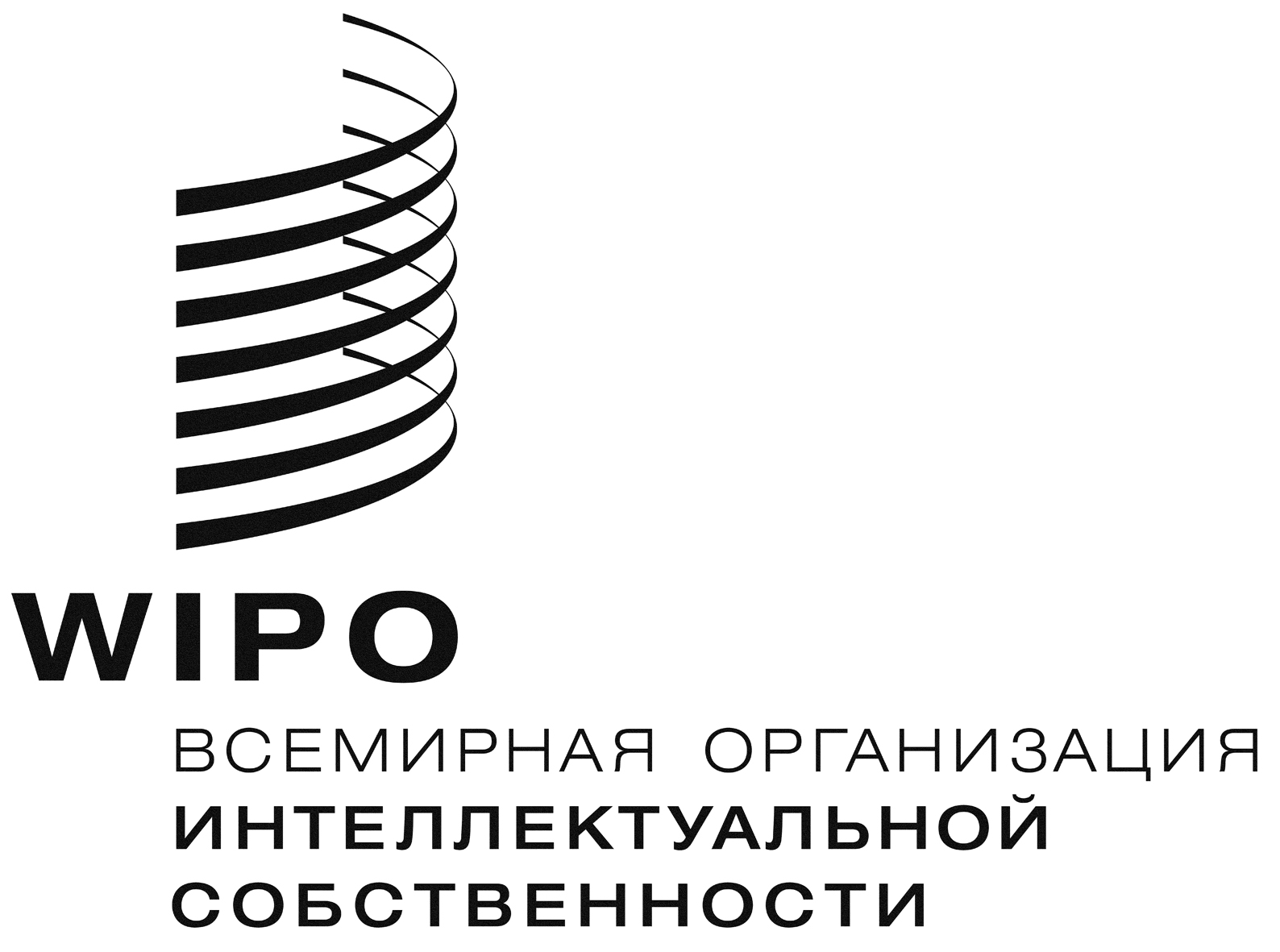 RWIPO/ACE/9/25 WIPO/ACE/9/25 WIPO/ACE/9/25 оригинал:  английский  оригинал:  английский  оригинал:  английский  дата:  5 февраля 2014 г.  дата:  5 февраля 2014 г.  дата:  5 февраля 2014 г.  